 Look, cover, write, check!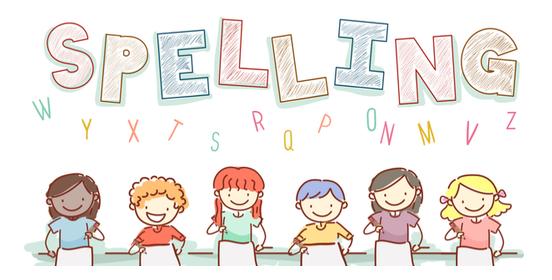 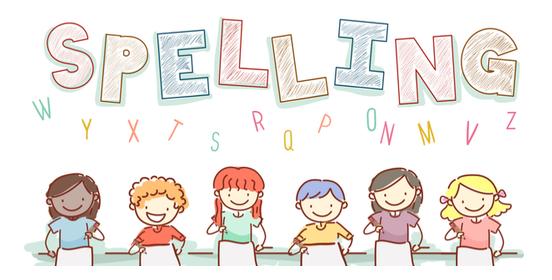 Date: 11.9.23 for a test this Friday!SpellingChoose to use 1MondayTuesdayWednesdayThursdayFridayplaytrainsweet seafightlieboathoemoonglue